Samodzielny Publiczny Zakład Opieki Zdrowotnej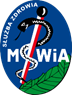 Ministerstwa Spraw Wewnętrznych i Administracji we Wrocławiuul. Ołbińska 32, 50 – 233 Wrocław Wrocław, dn. 17.07.2024r. Sygnatura postępowania: ZZ-ZP-2375 – 18/24           Dot.: postępowania prowadzonego w trybie podstawowym bez negocjacji na „Wykonanie usługi przeglądów technicznych i konserwacji sprzętu i aparatury medycznej będącej na wyposażeniu Szpitala SPZOZ MSWIA we Wrocławiu - powtórka”WYJAŚNIENIA TREŚCI SWZDziałając na podstawie art. 284 ust.2 i oraz art. 286 ust.1  ustawy Prawo zamówień publicznych z dnia 11 września 2019r. (Dz. U. z 2023 poz. 1605 ze zm), Samodzielny Publiczny Zakład Opieki Zdrowotnej Ministerstwa Spraw Wewnętrznych i Administracji we Wrocławiu zawiadamia, że wpłynął wniosek o wyjaśnienie treści specyfikacji warunków zamówienia dotyczący ww. postępowania:Pytanie nr 1Dotyczy: wzoru umowy § 6 pkt. 1 Czy Wykonawca wyrazi Zgodę na zmianę długości gwarancji do 3 miesięcy?Odpowiedź na pytanie nr 1:Zamawiający nie wyraża zgody i pozostawia SWZ bez zmianPytanie nr 2Dotyczy: wzoru umowy § 6 pkt. 2 Czy Wykonawca wyrazi Zgodę na usunięcie zapisu?Odpowiedź na pytanie nr 2: Zamawiający nie wyraża zgody i pozostawia SWZ bez zmianPytanie nr 3Dotyczy: wzoru umowy § 6 pkt.3 Czy Wykonawca wyrazi Zgodę na usunięcie zapisu?Odpowiedź na pytanie nr 3:Zamawiający nie wyraża zgody i pozostawia SWZ bez zmianPytanie nr 4Dotyczy: wzoru umowy § 6 pkt.4 Czy Wykonawca wyrazi Zgodę na usunięcie zapisu?Odpowiedź na pytanie nr 4Zamawiający nie wyraża zgody i pozostawia SWZ bez zmianPytanie nr 5Dotyczy: wzoru umowy § 7 pkt.1b Czy Wykonawca wyrazi Zgodę na usunięcie zapisu?Odpowiedź na pytanie nr 5:Zamawiający wyraża zgodę i wykreśla pkt 1b w § 7Pytanie nr 6pytanie do SWZ - pakiet 8.2 - sterylizatornia:Czy Zamawiający wyrazie zgodę na o wydzielenie do osobnego pakietu pozycji 5 i 6 (sterylizator parowy Webeco)? Wydzielenie wymienionych pozycji zwiększy konkurencyjność cenową w przedmiotowym postępowaniu, co przełoży się na uzyskanie przez Zamawiającego bardziej korzystnych ofert cenowych.Odpowiedź na pytanie nr 6Zamawiający nie wyraża zgody na wydzielenie pozycji z pakietów.Pytanie nr 7Czy szpital posiada zabezpieczenie finansowe na to postępowanie? Czy tak jak w poprzednich latach nie zostaną uregulowane płatności za wykonanie usług zawartych w postępowaniu? Zwracamy się z prośbą o udostępnienie potwierdzenia zabezpieczenia finansowego na takie postępowanie.Odpowiedź na pytanie nr 7 Pytanie powyższe nie jest wnioskiem o wyjaśnienie treści specyfikacji warunków zamówieniaPytanie nr 8Pakiet 2.2.:W przedmiotowym pakiecie znajduje się aparat do znieczulania Fabius Tiro wyposażony w analizator gazów Scio i kardiomonitor Delta stanowiący pełne wyposażenie stanowisko do znieczulania. Czy Zamawiający będzie wymagał od Wykonawców złożenia oferty na pełne stanowisko, czy tylko na aparat do znieczulania Fabius Tiro?Odpowiedź na pytanie nr 8Zamawiający wymaga oferty na wykonanie przeglądu wyłącznie dla aparatu do znieczulania.Pytanie nr 9Umowa:Celem miarkowania kar prosimy o zmianę wysokości kary z 200zł na 100zł. Kary mają na celu dyscyplinowanie Wykonawcy. Kara w wysokości 200zł w niektórych pakietach jest zbyt wygórowana w stosunku do ewentualnego uchybienia i jest przyczyną związaną z problemami dostaw części zamiennych od producenta.	Odpowiedź na pytanie nr 9Zamawiający nie wyraża zgody i pozostawia ten punkt bez zmian